АДМИНИСТРАЦИЯ БУРУНЧИНСКОГО СЕЛЬСОВЕТА САРАКТАШСКОГО РАЙОНА ОРЕНБУРГСКОЙ ОБЛАСТИР А С П О Р Я Ж Е Н И Е_________________________________________________________________________________________________________18.02.2024 			с. Бурунча				              № 2-рВ соответствии с Федеральным законом от 07.07.2003 № 112-ФЗ «О личном подсобном хозяйстве», Приказом Министерства сельского хозяйства Российской Федерации от 27.09.2022 № 629 «Об утверждении формы и порядка ведения похозяйственных книг» (далее — приказ Минсельхоза России), в целях учета личных подсобных хозяйств (далее — ЛПХ) муниципального образования Бурунчинский сельсовет Саракташского района Оренбургской областиПроизвести закладку и ведение электронных похозяйственных книг учёта личных подсобных хозяйств в муниципальном образовании Бурунчинский сельсовет Саракташского района Оренбургской области сроком на пять лет с 2024 по 2028 годы с использованием с использованием комплексной информационной системы сбора и обработки бухгалтерской и специализированной отчетности сельскохозяйственных товаропроизводителей, формирования сводных отчетов, мониторинга, учета, контроля и анализа субсидий на поддержку агропромышленного комплекса (далее — информационная система) по форме, утвержденной Приказом Минсельхоза России от 27.09.2022 № 629.При закладке и ведении похозяйственных книг необходимо обеспечить конфиденциальность информации, содержащейся в книгах, её сохранность и защиту персональных данных в соответствии с законодательством Российской Федерации.Записи в информационную систему вносить на основании сведений, предоставляемых на добровольной основе членами хозяйств.Ответственным за работу по закладке и ведении похозяйственного учёта в электронной форме с использованием подсистемы «Электронная похозяйственная книга» на период 2024 – 2028 годов назначить специалиста 1 категории администрации Бурунчинского сельсовета Федорову И.В.5. Распоряжение вступает в силу после его подписания и подлежит размещению на сайте администрации муниципального образования Бурунчинский сельсовет Саракташского района Оренбургской области6. Контроль за исполнением настоящего распоряжения оставляю за собой.Глава Бурунчинского сельсовета				                А.Н.ЛогиновРазослано: сайт сельсовета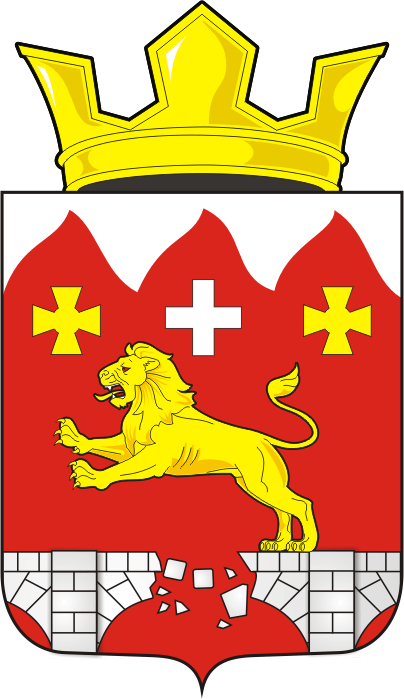 О закладке и ведении электронных похозяйственных книг  учёта личных подсобных хозяйств на 2024-2028 годы